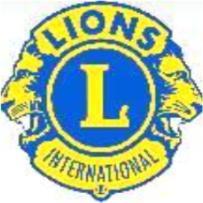 LIONS CLUB DE ROYAN doyen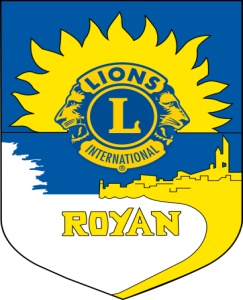 GRANDE BROCANTEDimanche 29 septembreFront de mer St Georges de Didonne (position GPS : 45°35’37.8’’N 0°59’27.3’’W)Fiche d’inscription :Nom et prénom :Adresse :Tarif : 4€ x ….(nb de mètre linéaire) =    ……. €Professionnel       Non professionnelRèglement à joindre à l’inscription libellé Lions club Royan DoyenEnvoyer le tout àMr SHELDON Paul13 rue Barthou17110 St Georges de Didonne